Scan Photographs, Slides and NegativesEquipment:Epson V600 scanner and power cordUSB cordLaptop and power cordMouse (optional)Equipment:Epson V600 scanner and power cordUSB cordLaptop and power cordMouse (optional)Equipment:Epson V600 scanner and power cordUSB cordLaptop and power cordMouse (optional)Set upSet upSet up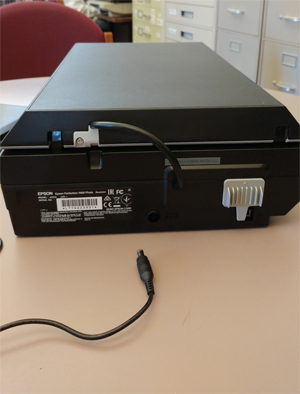 Plug in the scanner and the laptopMove the grey locking thingy on the back of the scanner towards the center of the scannerPlug in the scanner and the laptopMove the grey locking thingy on the back of the scanner towards the center of the scannerPlug in the scanner and the laptopMove the grey locking thingy on the back of the scanner towards the center of the scanner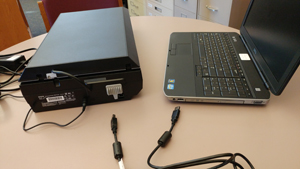 Plug one end of the USB cable into the back of the scanner, and the other end into the laptopPlug one end of the USB cable into the back of the scanner, and the other end into the laptopPlug one end of the USB cable into the back of the scanner, and the other end into the laptopTurn on the laptop.Turn on the scanner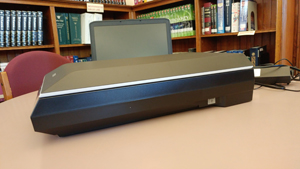 with the button on theright side of the scanner The scanner will blink andbeep after the laptop hasbooted up.Turn on the laptop.Turn on the scannerwith the button on theright side of the scanner The scanner will blink andbeep after the laptop hasbooted up.Turn on the laptop.Turn on the scannerwith the button on theright side of the scanner The scanner will blink andbeep after the laptop hasbooted up.On the laptop, click on the patron user’s icon and the type the password patronOn the laptop, click on the patron user’s icon and the type the password patronOn the laptop, click on the patron user’s icon and the type the password patronThe BasicsThere are separate instructions for placing your originals for:PhotographsSlidesNegatives (35mm)Negatives (medium format)Instructions for adjusting scanning details are independent of your image’s format.The BasicsThere are separate instructions for placing your originals for:PhotographsSlidesNegatives (35mm)Negatives (medium format)Instructions for adjusting scanning details are independent of your image’s format.The BasicsThere are separate instructions for placing your originals for:PhotographsSlidesNegatives (35mm)Negatives (medium format)Instructions for adjusting scanning details are independent of your image’s format.PhotographsPhotographs:  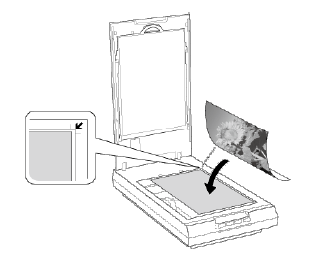 Place your photograph face down inthe upper right corner next to the arrowYou may scan more than one photoat a time, just leave 20 mm (0.8”)between photosJump to Scanning Instructions on Page 6Negatives (35mm)Negatives (35mm):  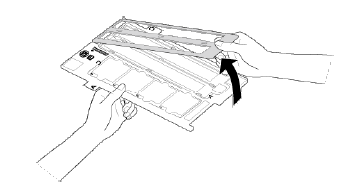 Position the film holder with thenarrow slots on the right.Open the cover of the 35mm film strip holderNegatives (35mm):  Position the film holder with thenarrow slots on the right.Open the cover of the 35mm film strip holderNegatives (35mm)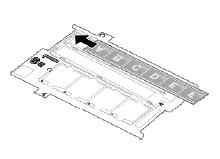 Hold the edges of the filmPlace one or two film strips into the film holder with the shiny side facing down.The sky of the picture should be at the topof the holder.
Slide the top of each strip under the clipsYour images should appear backwardsHold the edges of the filmPlace one or two film strips into the film holder with the shiny side facing down.The sky of the picture should be at the topof the holder.
Slide the top of each strip under the clipsYour images should appear backwardsNegatives (35mm)Put the small tabs on the top of the cover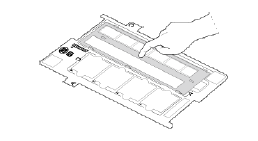 into the film holder first.Replace the cover and press the edges until you hear it click all the way aroundPut the small tabs on the top of the coverinto the film holder first.Replace the cover and press the edges until you hear it click all the way aroundNegatives (35mm)Place the film holder on the scanner glass 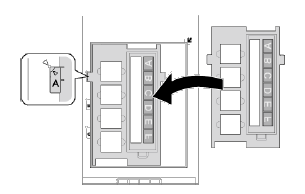 lining up the “A” tab on the holder with the “A” tab to the left of the glassJump to Scanning Instructions on Page 6Place the film holder on the scanner glass lining up the “A” tab on the holder with the “A” tab to the left of the glassJump to Scanning Instructions on Page 6SlidesSlides:Place the film holder on the scanner glass 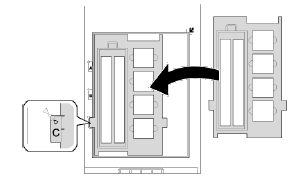 lining the “C” tab on the side of theholder on top of the “C” location  at the left of the glassSlides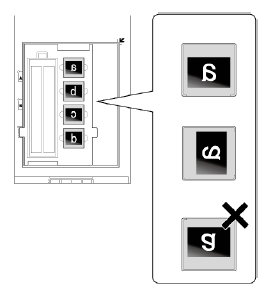 Place up to 4 slides in the film Holder with the shiny side down.  Your images should appear backwards.The ground of the picture should be Down or on the right hand sideJump to Scanning Instructions on Page 6Negatives (Medium Format - uncommon)Negatives (Medium Format - uncommon)Negatives (Medium Format - Uncommon): 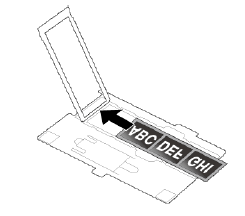 Ask for the film holder at the desk.
Open the cover of the medium format film holderHold the film by the edgesSlide one medium format film image into the film holder with the shiny side facing down.  Your images should appear backwards.Negatives (Medium Format - uncommon)Negatives (Medium Format - uncommon)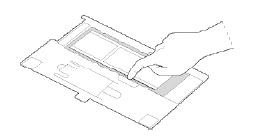 Replace the cover and press the edges until you hear it click all the way aroundNegatives (Medium Format - uncommon)Negatives (Medium Format - uncommon)If the film is curled, use the Scanning Support sheet.  Leave 2mm space between the image frame and the support sheet. Negatives (Medium Format - uncommon)Negatives (Medium Format - uncommon)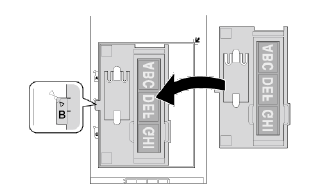 Place the film holder on the scanner glass lining up the “B” tab on the holder with the “B” tab to the left of the glassJump to Scanning Instructions on Page 6Scanning your original (all formats)Scanning your original (all formats)Scanning your original (all formats)Document MatDocument MatClose the scanner cover gently so that your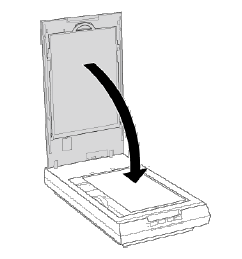 originals do not moveClose the scanner cover gently so that youroriginals do not moveClose the scanner cover gently so that youroriginals do not moveDouble click the Epson Scan icon on the laptop 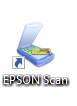 Double click the Epson Scan icon on the laptop Double click the Epson Scan icon on the laptop We recommend   Home Mode or Professional ModeHome Mode provides some Image Adjustments and allows you to scan more than one photograph at a time.Professional Mode provides more specificImage Adjustments, but allows only onephotograph at a time.Both modes allow multiple slides and negatives.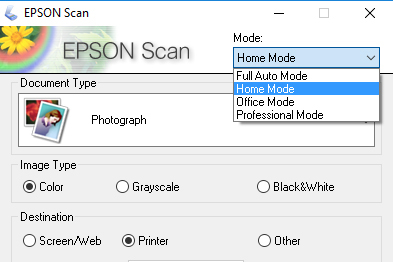 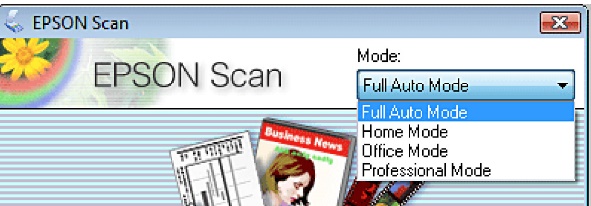 We recommend   Home Mode or Professional ModeHome Mode provides some Image Adjustments and allows you to scan more than one photograph at a time.Professional Mode provides more specificImage Adjustments, but allows only onephotograph at a time.Both modes allow multiple slides and negatives.We recommend   Home Mode or Professional ModeHome Mode provides some Image Adjustments and allows you to scan more than one photograph at a time.Professional Mode provides more specificImage Adjustments, but allows only onephotograph at a time.Both modes allow multiple slides and negatives.Choose the appropriate document type.  Note that this looks different in Home Mode and Professional ModeHome Mode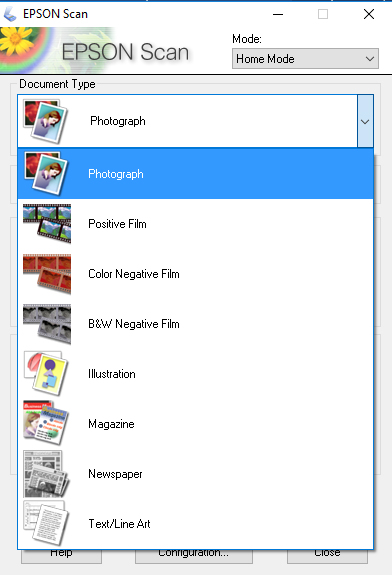 Photographs – PhotographsSlides – Positive FilmNegatives – Negative FilmIf you are in Home Mode, go to page 9Professional ModeChoose the appropriate document type.  Note that this looks different in Home Mode and Professional ModeHome ModePhotographs – PhotographsSlides – Positive FilmNegatives – Negative FilmIf you are in Home Mode, go to page 9Professional ModeChoose the appropriate document type.  Note that this looks different in Home Mode and Professional ModeHome ModePhotographs – PhotographsSlides – Positive FilmNegatives – Negative FilmIf you are in Home Mode, go to page 9Professional ModeNext you need to decide how you will use the files you create of your pictures:If you will ever want to print your photos, use 300 DPIIf you only want to view your photos on a computer, use 96 DPIThe Resolution is expressed in Dots Per Inch (DPI).  A higher DPI means a more detailed image.  Images that will be uploaded to the web are usually 96 DPI or 72 DPI.  Images that will be printed are usually 300 DPI.  If you will want to enlarge the image, you need to use more than 300 DPI – so that when you are finished enlarging it the resulting image will have 300 DPI.Next you need to decide how you will use the files you create of your pictures:If you will ever want to print your photos, use 300 DPIIf you only want to view your photos on a computer, use 96 DPIThe Resolution is expressed in Dots Per Inch (DPI).  A higher DPI means a more detailed image.  Images that will be uploaded to the web are usually 96 DPI or 72 DPI.  Images that will be printed are usually 300 DPI.  If you will want to enlarge the image, you need to use more than 300 DPI – so that when you are finished enlarging it the resulting image will have 300 DPI.Next you need to decide how you will use the files you create of your pictures:If you will ever want to print your photos, use 300 DPIIf you only want to view your photos on a computer, use 96 DPIThe Resolution is expressed in Dots Per Inch (DPI).  A higher DPI means a more detailed image.  Images that will be uploaded to the web are usually 96 DPI or 72 DPI.  Images that will be printed are usually 300 DPI.  If you will want to enlarge the image, you need to use more than 300 DPI – so that when you are finished enlarging it the resulting image will have 300 DPI.OptionalOptionalImage Adjustments help you to bring the best out in your photographs.  Four adjustments are available in both Home mode and in Professional Mode:Descreening Removes the rippled pattern that can appear in subtly-shaded image areas, such as in skin tones. Also improves results when scanning magazine or newspaper images which include screening in their original print processes.Color Restoration - Restores the colors in faded photos automatically.Backlight Correction - Removes shadows from photos that have too much background light.DIGITAL ICE Technology - Remove dust marks that the Dust Removal feature cannot. DIGITAL ICE Technology takes longer to scan and also uses more of your system resources.OptionalHome Mode has a Brightness button which allows adjustment of both brightness and contrastHome Mode has a Brightness button which allows adjustment of both brightness and contrastHome Mode has a Brightness button which allows adjustment of both brightness and contrastOptionalOptionalProfessional Mode adds the ability to tune those adjustments as well as two new adjustment options:Unsharp Mask - Turn on to make the edges of image areas clearer for an overall sharper image. The level of sharpness is adjustable. Turn off to leave softer edges.Dust Removal - Removes dust marks from your originals automatically. The results of Dust Removal do not appear in the preview, only in your scanned image. The level of dust removal is adjustable.Additionally, five icons are available for more detailed adjustments: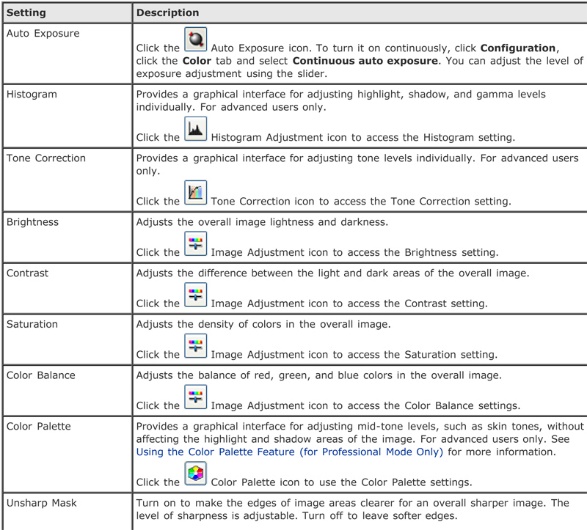 Professional Mode adds the ability to tune those adjustments as well as two new adjustment options:Unsharp Mask - Turn on to make the edges of image areas clearer for an overall sharper image. The level of sharpness is adjustable. Turn off to leave softer edges.Dust Removal - Removes dust marks from your originals automatically. The results of Dust Removal do not appear in the preview, only in your scanned image. The level of dust removal is adjustable.Additionally, five icons are available for more detailed adjustments:Professional Mode adds the ability to tune those adjustments as well as two new adjustment options:Unsharp Mask - Turn on to make the edges of image areas clearer for an overall sharper image. The level of sharpness is adjustable. Turn off to leave softer edges.Dust Removal - Removes dust marks from your originals automatically. The results of Dust Removal do not appear in the preview, only in your scanned image. The level of dust removal is adjustable.Additionally, five icons are available for more detailed adjustments:Click the Preview button to see the image that will be savedClick the Preview button to see the image that will be savedClick the Preview button to see the image that will be savedClick the Preview button to see the image that will be savedOptionalIf you want to crop the image you can hover your mouse over the image.  When the cursor becomes a large Plus Sign (+) click and drag to choose the area you wish to scan.  If your cursor does not become a large Plus Sign, try clicking the Marquee tool button to cancel a previous selection.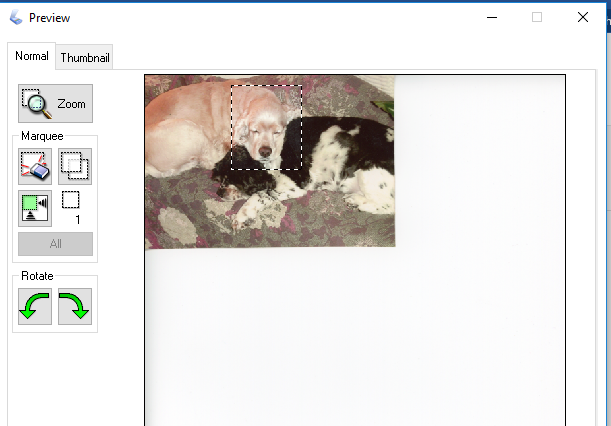 If you want to crop the image you can hover your mouse over the image.  When the cursor becomes a large Plus Sign (+) click and drag to choose the area you wish to scan.  If your cursor does not become a large Plus Sign, try clicking the Marquee tool button to cancel a previous selection.If you want to crop the image you can hover your mouse over the image.  When the cursor becomes a large Plus Sign (+) click and drag to choose the area you wish to scan.  If your cursor does not become a large Plus Sign, try clicking the Marquee tool button to cancel a previous selection.Choose Scan to perform the scan.Choose Scan to perform the scan.Choose Scan to perform the scan.Choose Scan to perform the scan.These are the default values:                             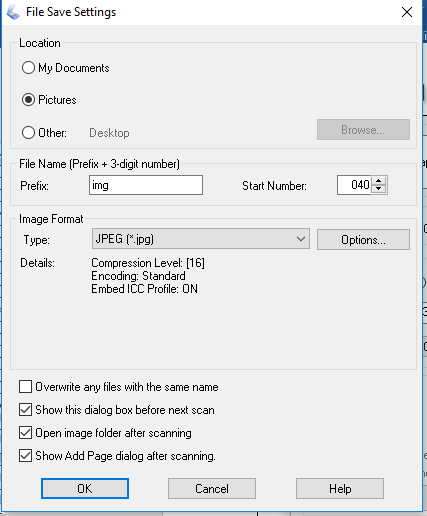 The File Save Setting box lets you choose:Location – where will your files be savedFile name – Typically, you choose a prefix forThe file name and consecutive numbers areAssigned to each image.  For example, if yourPrefix is “img” and your start Number is 040Then the next images will be called img040, Img041, img042 etc.Image format – JPG, Bitmap, TIFF, PDFWhen you click the OK box, the scan is run.These are the default values:                             The File Save Setting box lets you choose:Location – where will your files be savedFile name – Typically, you choose a prefix forThe file name and consecutive numbers areAssigned to each image.  For example, if yourPrefix is “img” and your start Number is 040Then the next images will be called img040, Img041, img042 etc.Image format – JPG, Bitmap, TIFF, PDFWhen you click the OK box, the scan is run.These are the default values:                             The File Save Setting box lets you choose:Location – where will your files be savedFile name – Typically, you choose a prefix forThe file name and consecutive numbers areAssigned to each image.  For example, if yourPrefix is “img” and your start Number is 040Then the next images will be called img040, Img041, img042 etc.Image format – JPG, Bitmap, TIFF, PDFWhen you click the OK box, the scan is run.These are the default values:                             The File Save Setting box lets you choose:Location – where will your files be savedFile name – Typically, you choose a prefix forThe file name and consecutive numbers areAssigned to each image.  For example, if yourPrefix is “img” and your start Number is 040Then the next images will be called img040, Img041, img042 etc.Image format – JPG, Bitmap, TIFF, PDFWhen you click the OK box, the scan is run.When you have finished scanning, copy your files to a thumb drive or save them in Google Docs, Dropbox or another cloud location.  Thumb drives are available for purchase at the Circulation Desk for $10.The default location for the pictures is the Pictures folder.  You can select all of the pictures with Control-a.  Then click and drag them all at once.Please delete your pictures from our laptop.Please choose Configuration and reset the setting to their default values on the “Other” tab of the Configuration box by clicking the “Reset All” button.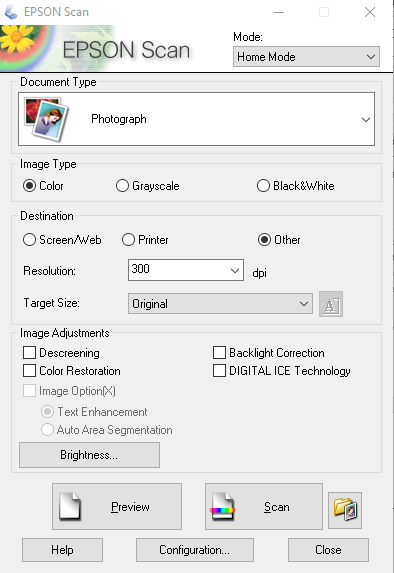 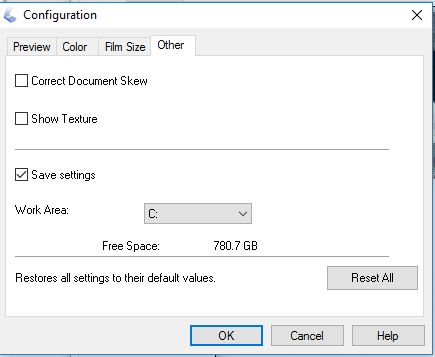 Please replace the Document Mat white side out if you scanned either negatives or slidesWhen you have finished scanning, copy your files to a thumb drive or save them in Google Docs, Dropbox or another cloud location.  Thumb drives are available for purchase at the Circulation Desk for $10.The default location for the pictures is the Pictures folder.  You can select all of the pictures with Control-a.  Then click and drag them all at once.Please delete your pictures from our laptop.Please choose Configuration and reset the setting to their default values on the “Other” tab of the Configuration box by clicking the “Reset All” button.Please replace the Document Mat white side out if you scanned either negatives or slidesWhen you have finished scanning, copy your files to a thumb drive or save them in Google Docs, Dropbox or another cloud location.  Thumb drives are available for purchase at the Circulation Desk for $10.The default location for the pictures is the Pictures folder.  You can select all of the pictures with Control-a.  Then click and drag them all at once.Please delete your pictures from our laptop.Please choose Configuration and reset the setting to their default values on the “Other” tab of the Configuration box by clicking the “Reset All” button.Please replace the Document Mat white side out if you scanned either negatives or slidesWhen you have finished scanning, copy your files to a thumb drive or save them in Google Docs, Dropbox or another cloud location.  Thumb drives are available for purchase at the Circulation Desk for $10.The default location for the pictures is the Pictures folder.  You can select all of the pictures with Control-a.  Then click and drag them all at once.Please delete your pictures from our laptop.Please choose Configuration and reset the setting to their default values on the “Other” tab of the Configuration box by clicking the “Reset All” button.Please replace the Document Mat white side out if you scanned either negatives or slidesTurn off the laptopTurn off the scanner on the right hand sidePlease unplug the USB cable and then move the grey thingy on the back of the scanner into the locked position by sliding towards the side of the scanner before you move the scanner.Turn off the laptopTurn off the scanner on the right hand sidePlease unplug the USB cable and then move the grey thingy on the back of the scanner into the locked position by sliding towards the side of the scanner before you move the scanner.Turn off the laptopTurn off the scanner on the right hand sidePlease unplug the USB cable and then move the grey thingy on the back of the scanner into the locked position by sliding towards the side of the scanner before you move the scanner.Turn off the laptopTurn off the scanner on the right hand sidePlease unplug the USB cable and then move the grey thingy on the back of the scanner into the locked position by sliding towards the side of the scanner before you move the scanner.